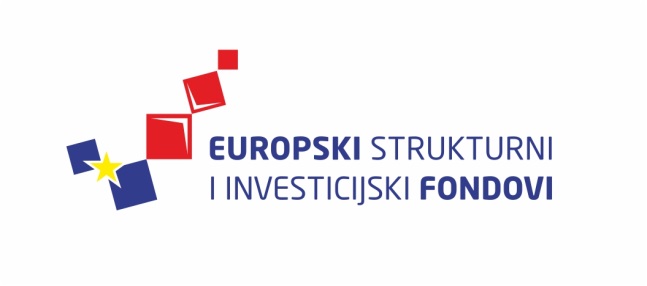 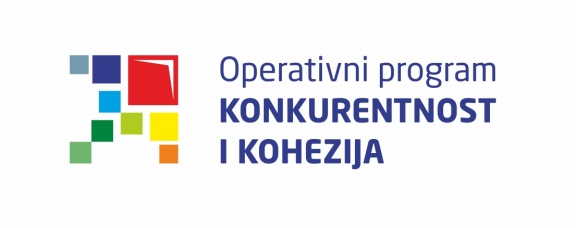 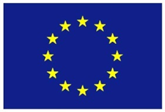 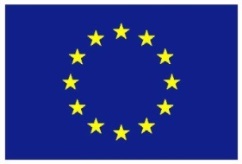 Europska unijaZajedno do fondova EUCiklus Izobrazbi - Upravljanje i kontrola korištenja Europskih strukturnih i investicijskih fondova Tematska cjelina 3 – Odabir projekata te sklapanje i izmjene ugovora o dodjeli bespovratnih sredstavaProvedba programa izobrazbe financira se sredstvima tehničke pomoći iz Operativnog programa Konkurentnost i kohezija, iz Europskog fonda za regionalni razvojPriprema i odobrenje kriterija odabira i uputa za prijavitelje9. prosinca 2015. / Državna škola za javnu upravu9. prosinca 2015. / Državna škola za javnu upravu9. prosinca 2015. / Državna škola za javnu upravuLista polaznikaLista polaznikaLista polaznikaIme i prezimeNaziv tijela/institucija:1.Kornelija PintarićMinistarstvo graditeljstva i prostornoga uređenja2.Dunja PintarMinistarstvo gospodarstva3.Marina NovoselMinistarstvo regionalnoga razvoja i fondova Europske unije4.Kristina PericaMinistarstvo gospodarstva5.Željko MimicaMinistarstvo regionalnoga razvoja i fondova Europske unije6.Ivan PrincivaliMinistarstvo regionalnoga razvoja i fondova Europske unije7.Maja Pačak TrkuljaMinistarstvo gospodarstva8.Marcela Gracin FagačMinistarstvo gospodarstva9.Maja ButerinMinistarstvo graditeljstva i prostornoga uređenja10.Nevio SrzićMinistarstvo regionalnoga razvoja i fondova Europske unije11.Nina Jakić ManolaMinistarstvo socijalne politike i mladih12.Domagoj VukušićMinistarstvo socijalne politike i mladih 13.Matija HorvatMinistarstvo gospodarstva14.Goran ČavalaMinistarstvo gospodarstva15.Marija JurčevićMinistarstvo regionalnoga razvoja i fondova Europske unije16.Katarina LabarMinistarstvo gospodarstva17.Siniša HenigMinistarstvo znanosti, obrazovanja i sporta18.Ana BuljanMinistarstvo turizma19.Lucija KeroMinistarstvo regionalnoga razvoja i fondova Europske unije20.Zrinka BorozniMinistarstvo gospodarstva21.Željko ŠimekMinistarstvo zaštite okoliša i prirode22.Ana MarkuzMinistarstvo regionalnoga razvoja i fondova Europske unije23.Irena JurčićMinistarstvo regionalnoga razvoja i fondova Europske unije24.Sandra VegoMinistarstvo poduzetništva i obrta25.Sonja NježićMinistarstvo poduzetništva i obrta26.Sandra KrmpotićMinistarstvo zaštite okoliša i prirode27.Željko KrevzeljMinistarstvo zaštite okoliša i prirode